NATACION VERANO 2021TORTUGA-Niños de 2 años y medio y 3 (SIN PAÑAL)PATO-Niños a partir de 4 años-Necesitan que el profesor esté en el agua, no se desplazan solos sin ayudaPINGÜINO-Saben nadar solos 25 metros (1 piscina) a “perrito” y a pies de espalda-Tienen autonomía para estar en el agua sin ayuda del monitor ni de material auxiliarDELFIN-Nadan crol y espalda 25 metros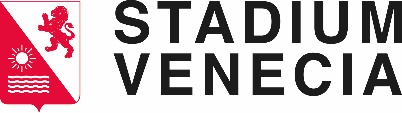 